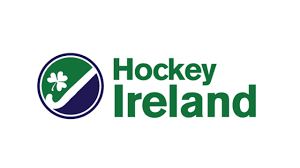 Accidents & Incidents Reporting FormName: Name of Organisation / Club:Role: Contact Information (name):Address:Eircode: Telephone numbers:Email address: Child’s Name:Child’s DOB:Is there any additional, relevant information to add? If yes please stateChild’s Gender: Parent’s / carer’s name(s):Contact Information (parents/carers): Address:Eircode: Telephone numbers:Email address: Child’s Name:Are you reporting your own concerns or responding to concerns raised by someone else: Responding to my own concernsResponding to concerns raised by someone elseIf responding to concerns raised by someone else: Please provide further information belowName: Position within the sport/relationship to the child:Telephone numbers: Email address:Date and times of accident / incident:Details of the accident / incident or concerns:Include other relevant information, such as description of any injuries and whether you are recording this accident/incident as fact, opinion or hearsay.Child’s account of the accident / incident:Have parents / carers been notified of this accident / incident?Yes           NoIf YES please provide details of what was said/actionPlease provide any witness accounts of the accident/incident:Please provide details of any witnesses to the accident/incident:Name:Position within the club or relationship to the child:Date of birth (if child): Address:Eircode: Telephone number: Email address:Please provide details of any person involved in this accident/incident or alleged to have caused the accident/ incident / injury:Name:Position within the club or relationship to the child:Date of birth (if child): Address:Eircode: Telephone number: Email address:Please provide details of action taken to date:Has the incident been reported to any external agencies? Yes NoIf YES please provide further details:Name of organisation / agency:Contact person: Telephone numbers:Email address:Agreed action or advice givenYour Signature: Date:Print name:Contact your organisation’s Designated Safeguarding Officer in line with (insert your organisation / club name) reporting procedures.